1. Popis materiáluMateriál je vytvořen jako rozšiřující a doplňující cvičení k tématu bydlení, můj pokoj. 2. Popis cvičeníŽák má za úkol vyhledat všech 10 předmětů, které jsou na prvním, ale ne na druhém obrázku. Tyto předměty označí a napíše jejich názvy na předem připravené řádky.Řešení: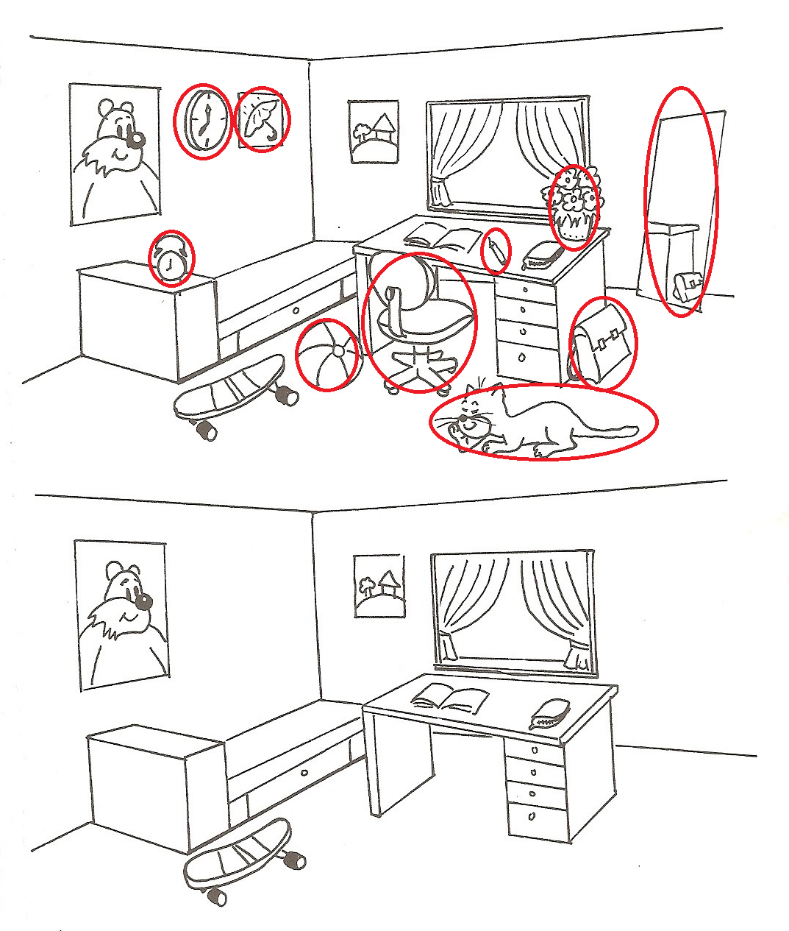 1. будильник2. настенные часы3. картина4. мяч5. стул6. кот7. ручка8. цветы9. портфель/школьный ранец10. зеркалоNajdi 10 rozdílů. 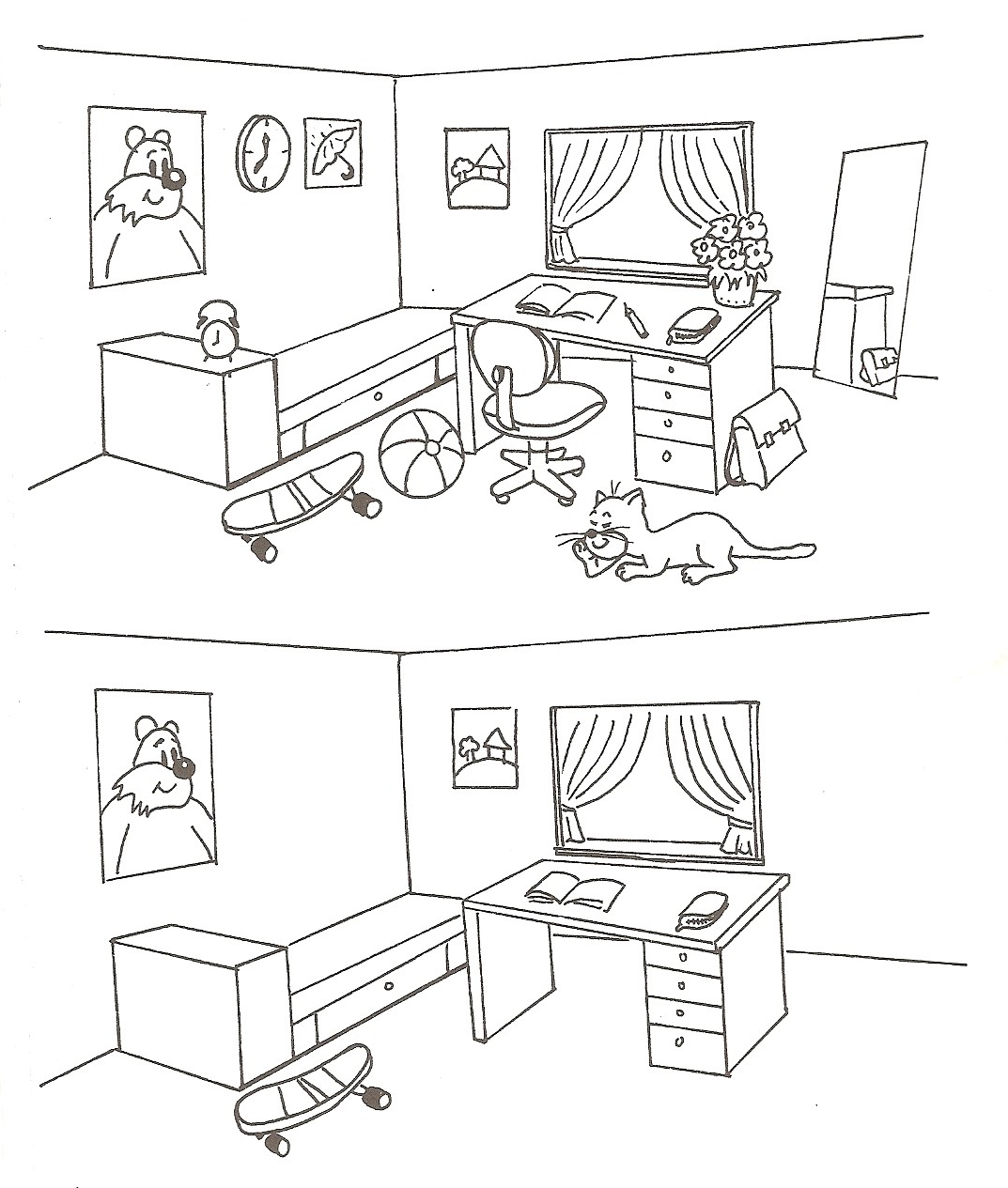 Vypiš názvy všech předmětů, které chybí na obrázku číslo 2.1. ________________________________	6. ________________________________2. ________________________________	7. ________________________________3. ________________________________	8. ________________________________4. ________________________________	9. ________________________________5. ________________________________	10. ________________________________Název materiáluNajdi rozdílyAnotace materiáluMateriál je vytvořen jako doplňující cvičení k tématu bydlení. Může být použito na procvičení slovní zásoby, předložek.Doporučená jazyková úroveňA1Cíl materiáluŽák vyhledá, označí a napíše název předmětu, který je na prvním, ale na druhém obrázku ne.PoznámkaZdroj obrázku - „Hrátky s němčinou – učební pomůcka pro ZŠ (Oulehlová, Straka 1994)“